无锡市市北高级中学2017—2018学年第一学期高二年级政治学科期中检测卷命题人：刘海   　审题人：杨云波 　   校对人：刘海时间：100分钟     分值：120分      日期：2017.11   本试卷分第Ⅰ卷（选择题）和第Ⅱ卷（非选择题），全卷满分120分，考试时间100分钟。第Ⅰ卷（选择题  共80分）选择题：本大题共40小题，每小题2分，共80分，在每小题给出的四个选项中，只有一项是符合题目要求的，请把正确答案涂在答题卡上。1．在柏拉图的《泰阿泰德篇》中，泰阿泰德对于“什么是知识”感到“疑惑”，苏格拉底回答道：“这种疑惑感是哲学家的一个标志。哲学确实没有别的起源。”可见A．哲学智慧产生于人的主观情绪中 　　B．哲学源于人们在实践中对世界的追问C．哲学的任务就是满足人的好奇心 　　D．认识世界和改造世界要从哲学开始2．人生不但是短促的，而且是由一系列三岔路口构成的，人生三岔路口需要行路者作出准确的选择，而准确的选择需要眼光，这种眼光则来自哲学。这说明①哲学是照亮前进方向的理性和智慧的明灯  ②哲学是指导人们生活得更好的艺术③哲学对人们认识和改造世界起促进作用    ④哲学是科学世界观和方法论的统一A．①② 　　　B．①③ 　　　C．②④ 　　　D．②③3．有学者认为，“当科学结论（气候变化和进化论）受到质疑时，关于科学的核心与灵魂之争就开始了。这种对于民众对科学的信心的破坏以及对基础科学本质的破坏，必须藉由科学界与哲学界的更多对话加以控制”。该观点看到了A．哲学是对具体知识的概括和总结 　　 B．具体科学的进步推动哲学的发展C．哲学的缺位使具体科学陷入停滞 　　 D．哲学为具体科学提供方法论指导4．哲学的基本问题在人们的现实生活中的表现为A．人与人的关系   B．社会与自然的关系 　C．人与世界的关系  D．主观与客观的关系5. 2016年9月，一个国际科研团队认为他们发现了被称为“抹大拉玻色于”的粒子，这种粒子与此前被发现的所谓“上帝粒子”希格斯玻色子之间存在很多相似之处，但两者仍然存在不同，科学家认为这种粒子会与神秘的暗物质之间发生相互作用。“希格斯玻色子”粒子的发现①表明思维与存在具有同一性   ②说明思维是对存在的正确反映  ③佐证了世界的物质性         ④体现了物质具体形态的多样性A．①③          B．①④           C．②③           D．②④6. 2016年10月10日，某星座运势分析网站称，本周是天蝎座人士有些摸不着头脑的一周。本周事业中酝酿变化，有突如其来的状况发生，虽未有大范围波及，但难免不受其影响。从哲学上看，这种思想属于A．朴素唯物主义   B．机械唯物主义   C．客观唯心主义   D．主观唯心主义7．从哲学派别的基本形态看，下列名言中与众不同的是A．世界是绝对精神的产物       B．存在就是被感知 C．人的理性为自然界立法       D．物是观念的集合8.重现丝绸之路的繁荣，促进东西方文明的对话，需要促进当代哲学创新。这种锐意创新的哲学必将因破解复杂的现实问题而对人们产生深远的影响。这充分说明真正的哲学①都是自己时代的精神上的精华   ②能推动思想解放促进社会变革③对时代发展有塑造和引导功能   ④是对社会具体规律的一般抽象A．①②       B．②③        C．①④         D．③④9．马克思主义哲学的产生是哲学史上的伟大变革。马克思主义哲学创立之后，开始出现了  　   对立。[来网]A．唯物主义和唯心主义	B．可知论和不可知论C．唯物史观和唯心史观	D．辩证法和形而上学10．当前，主动适应经济发展新常态，坚持稳中求进的工作总基调，做到“稳”字当头，“进”得其法，保持战略定力至关重要。“稳中求进”蕴含的哲学智慧是A．静止是一种不显著的特殊的运动    B．事物发展是前进性和曲折性的统一C．人类社会是一个不断发展的过程    D．世界是绝对运动与相对静止的统一11. 2014年11月，“全民神曲”《小苹果》在美国摘大奖。其迅速窜红或因“耳朵虫”在作祟。耳朵虫是一种来源于大脑的神经活动，一旦被激活，便会引发“认知瘙痒”，让人不断地注意这些音乐。这表明A. 意识是人脑的机能        B. 意识是对客观存在的反映[来源:Z&xx&k.Com]C. 意识有相对独立性        D. 意识对调节控制生理活动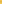 12. 人的身体具有很强的中和缓冲功能，自身就能够维持酸碱度的平衡，无论日常生活中摄入的食物是酸性还是碱性，人体的pH是基本不变的。可见A．人们在规律面前总是无能为力的	B．规律的存在和发生作用是客观的C．人为建立起来的联系都是主观的  D．意识对人的生理活动有调节作用 13．在自然界中，既有姿态万千的山川湖海，也有许多看不见、摸不着却又真实存在着的事物和现象，如磁场、超声波、紫外线等。从哲学角度看，这些事物共同的本质特征是A.客观实在性                       B.绝对运动性C.相对静止性                       D.可知性 14．由日本专家研发的情感机器人，有着与人相近的面容、肌肤、体态和声音，在程序的控制下，还可以模仿人的动作、表情，甚至可以表达喜怒哀乐；客服机器人可以为你出行出主意，购物的时候，还可以通过它向客户询价。这说明①物质世界是绝对运动和相对静止的统一  ②机器人的活动具有能动性和社会历史性  ③机器人在某些特定功能上可以替代人类  ④人类的创造能力和认识水平在不断提高A.①②    B.①④       C.②③        D.③④15．几乎每年夏天，我国东南部沿海都会有强热带风暴来袭，中央气象台也会及时发布预警信息。人们能够根据台风预警信息，将台风带来的损失降低到最低。这说明人能够A.征服自然，支配自然　　　B.认识和利用规律C.自由选择事物间的联系　　D.改变规律的客观性16．“你见，或者不见我，我就在那里，不悲不喜；你念，或者不念我，情就在那里，不来不去……”与上述材料蕴含哲理一致是A.近水楼台先得月，向阳花木易为春     B.橘生淮南则为橘，生于淮北则为枳C.沉舟侧畔千帆过，病树前头万木春     D.天行有常，不为尧存，不为桀亡17.“造烛为照明，求知为运用。学而不用，如同耕地不播种，终无收获。”下列说法与此蕴含的哲理相一致的是
A．欲知山中事，须问打樵人                B．读书破万卷，下笔如有神C．路遥知马力，日久见人心                D．一语不能践，万卷徒空虚18．长江流域因其丰富的资源被视为中国经济的“黄金地带”。但同于地方利益和认识水平，长江流域过度开发导致人与自然的关系失衡。2016年，中央明确提出，要把修复长江生态环境摆在压倒性位置。从过度开发变为积极保护佐证了①只有正确的意识才具有直接现实性     ②对确定对象的真理性认识只有一个③规律是客观的，不以人的意志为转移   ④认识的发展是一个不断纠错的过程A．①③        B．②④            C．②③        D．①④19．肝毒性限制了许多药物开发，对临床医疗和制药工业都提出了很高的要求。美国马萨诸塞州总医院找到了一种能抑制肝细胞之间特殊间隙连接的小分子，能在服用肝毒性药物之时或之后，保护正常小鼠肝脏不受任何损伤并免于死亡。这表明A．科学研究的目的在于改变自然物本身的属性B．实践发展为人们提供了日益完备的认识工具C．实践发展提出的客观需要是认识发展的动力D．人们进行实践活动总要摆脱客观条件的制约20．中国真正意义上的空间实验室“天宫二号”是中国空间站的前身，是为建造更为复杂的空间站做准备工作。在这个太空实验室里，中国科学家将开展10多项科学实验和观测，大多数是当今世界最前沿的探索领域。这表明①实践是检验认识真理性的唯一标准   ②人的认识在实践的基础上不断深化发展③自然界的存在不以人的意志为转移   ④科技设备能提高人们的实践和认识能力A.①②         B.②④             C．①③         D．③④21．恩格斯说：“人离开动物愈远，他们对自然界的作用就愈带有经过思考的、有计划的，向着一定的和事先知道的目标前进的特征。”这里强调的实践的特征是A．实践的客观物质性           B．实践的社会历史性C．实践的主观能动性           D．实践的直接现实性22．下列对于真理的说法，正确的是  A．真理是永恒不变的 			     　B．真理的内容是主观的C．真理的最基本属性是客观性 			　D．真理和谬误往往没有界限23．开窗通风是改善室内空气质量最有效的方法。然而，当雾霾天空气质量差时还需要开窗通风吗？专家建议可以选择一天污染物浓度较低的阳光好的午后通风换气，但阴雨天例外。这体现了A.联系具有多样性                    　　B.发展具有普遍性C.联系具有主观性	                  　　D.联系具有整体性24．《中共中央国务院关于进一步加强城市规划建设管理工作的若干意见》提出，我国新建住宅要推广街区制，已建成的住宅小区和单位大院要逐步打开，实现内部道路公共化。能够增加公共道路和路网密度，缓解城市交通压力。由此可见A.调整事物原有的联系有利于实现整体最优目标  B.把握联系是正确解决矛盾的关键C.人们能够根据需要，建立新的联系            D.建立新的联系必然改变事物的性质25．习近平说，面对未来，新科技革命和产业变革将是最难掌控但必须面对的不确定性因素之一，抓住了就是机遇，抓不住就是挑战。它将重塑全球经济结构，就像体育比赛换到了一个新场地，如果我们还留在原来的场地，那就跟不上趟了。上述论断意在强调A．果断抓住时机，促成质变         B．事物发展的前途是光明的C．事物发展的道路是曲折的         D．量的积累必然会导致质变26．人社部宣布：计划于2017年正式推出渐进式延迟退休方案，并准备于2022年后实施，其目的是为应对人口老龄化日趋严重以及养老保险收支平衡压力增大等问题。这蕴涵的哲理是①事物的联系是无条件的　②矛盾普遍性包含特殊性　③社会生活的本质是实践　④量变是质变的前提和必要准备A.①②        B.①③         C.②④        D.③④27．习近平总书记曾在讲话中引用古语“禁微则易，救末者难”对作风方面存在问题的党员、干部进行教育提醒。下列与“禁微则易，救末者难”所蕴含哲理相似的是①毫厘之差，或致弊于寰海　②致治在于任贤，兴国在于务农　③自古驱民在信诚，一言为重百金轻　④凿井者起于三寸之坎，以就万仞之深A.①②       B.②③         C.③④      D.①④28．为了科学编制和实施“十三五”规划，中共十八届五中全会提出了“创新、协调、绿色、开放、共享”的发展理念。这对于当今中国乃至世界的改革创新、发展进步都具有现实的指导意义。贯彻五大发展理念应该①坚持发展，促使新产品、新模式、新业态快速成长  ②把握联系，推动我国经济进一步深度融入世界经济  ③重视理论创新，用创新避免发展中可能存在的各种问题 ④把握发展规律，引导世界各国共同选择中国发展道路A.①②     B.②③       C.③④       D.①④29．感觉累的时候，也许你正处于人生的上坡路。坚持走下去，你就会发现到达了人生的另一个高度。下列理解最符合材料的是A．新事物发展的道路必然是曲折的　　　　B．过犹不及，要善于把握火候和分寸C．事物始终处于从低到高的发展过程中　　D．事物发展是前进性和曲折性的统一30．《城市蓝皮书：中国城市发展报告No.8》提出，预计2030年中国城镇化率将达到70%左右，在这一新的时期，城镇化将取代工业化成为中国发展的主要动力。这表明A.要实现客观与主观具体的历史的统一　　B.辩证否定的实质是事物的前进和上升C.矛盾的主要方面主要决定着事物性质　　D.主要矛盾对事物的发展具有决定作用31．李克强总理指出，要下决心继续推进我国行政审批制度的改革，以求更大地激发市场活力，营造公平竞争的市场环境。这是因为A.生产关系一定要适合生产力状况      	B．生产关系的总和构成社会经济基础C．上层建筑一定要适合经济基础状况    	D．生产力的状况决定生产关系的性质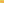 32．2004年以来，中国通过原始创新、集成创新和引进消化吸收再创新，形成了具有世界领先水平的高铁技术体系。今天，中国已步入高铁时代，并成为名副其实的高铁输出大国。中国高铁的发展历程表明①创新的过程必定是“扬弃”的过程 ②创新就是对既往的否定和对现实的肯定　③创新推动科技进步和社会生产力发展  ④创新推动生产关系和人类思维的变革A．①②      　　B．②③   　　 C．①③  　　  D．③④33．人们在感怀乡愁的同时，把梦想留在他乡，把匆匆的背影留给故乡。这说明A.梦想是实现自我价值的途径　　　　　　B.价值观念决定人的行为选择C.奉献他乡才能实现社会价值　　　　　　D.价值选择以价值判断为基础34．孔子云：“德之不厚，行之不远。”“厚德”作为精神品质，其主要内涵是注重日常道德修养，拥有高远博大胸怀。在当前社会转型时期提倡“厚德”，因为A．价值观是正确的社会意识　　　　　　B．正确的价值观对人具有积极的导向作用C．社会发展的规律是客观的　　　　　　D．社会存在的变化决定社会意识的变化35．闻一多先生在《红烛》一书中写道：“请将你的脂膏，不息地流向人间，培出慰藉的花儿，结成快乐的果子！”从这句诗中我们可以看出A．要实现人生价值必须放弃个人利益B．人的价值在于对社会的责任和贡献C．精神贡献比物质贡献更可贵D．人生价值的实现必须以社会对个人的尊重和满足为前提36．阿基米德说过：“给我一个支点，我能撬动地球。”对一个有志青年来说，给他一个舞台，他的潜能和才华便会展现出来。这段话说明A．客观条件对人生价值的实现更为重要B．只有在优越的客观条件下，人生价值才能实现C．主观能动性的发挥对人生价值的实现起决定作用D．实现人生价值需要社会提供一定的客观条件37．伴随着中国经济社会发展的转型，关注发展质量、增加民生福祉被提到了前所未有的重要位置。在城市形象宣传中，“幸福”“活力”“生态”等成了常见的宣传语。这说明A．社会意识反映社会存在        B．社会意识具有相对独立性C．语言的变化决定意识的变化    D．社会意识对社会存在有反作用38．水，无私、和合、坚韧等品性是中国传统的道德追求，水的品性象征着君子风范，做人处世应从善如流。水的上述品性启示我们要创造和实现人生价值，就应该
①作出普遍适用的价值判断和价值选择  ②坚持正确价值观的导向作用 ③把遵循社会发展规律作为最高价值标准  ④正确处理好个人与社会的关系
A．①②    B．③④    C．②③    D．②④39．在我国面临人口老龄化加剧和劳动力减少背景下，国家对计划生育政策实施了积极调整，既顺应了群众对生育二孩的普遍需求，也有助于优化人口结构。从唯物史观来看这体现了A．社会存在和社会意识辩证统一关系  		B．矛盾即对立统一要求全面地看问题   C．人民群众是社会变革的决定力量    		D．物质决定意识，意识对物质具有反作用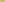 40.习近平在所著《之江新语》一书中引用了《礼记》中“莫见乎隐，莫显乎微，故君子慎其独也。”告诫党员干部不仅要主动接受群众监督，还要不断加强自律。这要求党员干部①坚定理想信念，树立正确的价值观          ②注重修身养德，树立正确的群众观③遵循客观规律，坚持一切从科学发展观出发  ④做到知行合一，树立正确的实践观A.①②               B．①③              C．②④                D.③④[.第Ⅱ卷（非选择题  共40分）二、简析题:本大题共2小题，每41题12分，第42题10分，共计22分。请运用所学知识对所提问题进行简明扼要的分析和说明。41.材料一：当前，我国经济增速下行压力加大，供给和需求不平衡、不协调的矛盾日益凸显，突出表现为无效和低端供给过多，有效和中高端供给不足。2016年12月召开的中央经济工作会议指出，2017年是供给侧结构性改革的“深化”之年，改革的最终目的是满足需求，主攻方向是提高供给质量。材料二：“供给侧”与“需求侧”相对应。推进供给侧结构性改革并不意味着放弃需求管理，供给侧结构性改革就是要在适度扩大总需求的同时，着力提升整个供给体系质量，提高供给结构对需求结构的适应性。结合上述材料,回答下列问题:（1）请简要分析中央提出加快推进供给侧结构性改革政策的辩证唯物论依据。(6分)（2）运用矛盾的观点,说明如何认识和把握当前“供给侧”与“需求侧”的关系。(6分) （1）①物质决定意识，要求做到从一切从实际出发。加快推进供给侧改革是针对当前我国经济发展中的矛盾和问题提出。②意识对物质具有能动反作用，正确的意识能促进客观事物发展。提出加快推进供给侧结构性改革政策，有利于推动改革的深化，提高供给质量。③规律具有客观性，要求按客观规律办事。提出加快推进供给侧改革，有利于实现更高水平的供需平衡，保持经济的持续健康发展。(每点3分。任答其中两点可给满分6分。)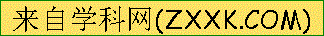 （2）①矛盾就是对立统一。“供给侧”与“需求侧”是既对立又统一的两个方面,适度的有效需求有利于支持供给侧改革，有效的供给则有利于提高对需求的适应性并创造新需求，二者协调统一不可偏废。(3分)②矛盾双方有主次之分。“供给侧”与“需求侧”关系的两个方面中，当前“供给侧”结构不合理，使矛盾和问题日益凸显，是矛盾的主要方面，因此要着力把握，从而着力提升整个供给体系质量。(3分。用坚持两点论与重点论的统一亦可给分。) 42.2016年7月28日，随着《关于深化改革推进出租汽车行业健康发展的指导意见》《网络预约出租汽车经营服务管理暂行办法》对外公布，先后酝酿两年之久的出租汽车改革方案及网约车新规终于揭开神秘面纱，网约车在我国的合法地位自此得以明确。从网约车出现后，传统出租车生意减少，出租公司司机流失，传统出租车行业遭受冲击。不过也有专业人士指出：网约车合法化后，为老百姓提供多样的选择，减少打车难的问题，提供更好的出行服务。网约车与传统巡游出租汽车的融合发展，有助于传统巡游出租汽车转型升级，提供更好的服务体验。（1）从认识论角度，分析出台“出租车改革方案及网约车新规”酝酿两年之久的原因。（4分）（2）结合材料，运用矛盾基本属性的知识，说明如何认识传统出租车与网约车的关系。（6分）（1）认识具有反复性，人们对一个事物的认识往往要经过由实践到认识，再从认识到实践的多次反复。（2分）从认识的主体来看，人们对客观事物的认识总要受到具体的实践水平的限制，还会受到不同立场、观点、方法等条件限制；（2分）从认识客观来看，客观事物是复杂、变化的，其本质暴露也有一个过程。（2分）（2）矛盾双方是对立统一的，矛盾具有同一性和斗争性两个基本属性。（2分）传统出租车与网约车存在斗争性，在提供服务的方式各有特点，有各自的优势，在市场上确实存在着竞争；（2分）传统出租车与网约车具有同一性，应相互借鉴、相互融合，促进网约车更加规范，也有助于传统出租车行业的转型升级。双方对立统一推动整个出租车行业的发展。（2分）三、探究题：结合背景材料进行探究，能够发现问题、提出问题，并综合运用有关知识分析问题、解决问题，创造性提出解决问题的方案、策略等。本题18分。43.“公与平者，即国之基址也。”党的十八届五中全会首次阐述了共享的发展理念，揭示了从鼓励先富转向追求共富的国家发展取向。 材料一：“十三五”期间，我们要将共享理念贯穿于经济社会发展的方方面面，把共享既作为发展的理念，也作为发展的行动；既作为发展的出发点，也作为发展的落脚点。习近平在省部级主要领导干部学习贯彻十八届五中全会精神专题研讨班上指出：“落实共享发展是一门大学问，要做好从顶层设计到‘最后一公里’落地的工作，在实践中不断取得新成效。”（1）请选择唯物辩证法的一个原理，说明落实共享发展应如何做好从顶层设计到“最后一公里”落地的工作？（6分）材料二：教育作为人力资本形成的最主要来源，既是经济发展的“加速器”、科技进步的“孵化器”，同时，由于其在社会流动中的“筛选器”功能，又被视为社会发展的“稳定器”和“平衡器”。改革开放新时期，我国在经济发展中取得举世瞩目成就的同时，教育事业也获得了巨大进步，教育公平的整体状况不断改善。但是，由于我国教育投入制度、贫富差距等因素，我国城乡之间、区域之间、学校之间的教育资源配置，义务教育的师资和办学条件仍然存在明显差距。（2）运用所学唯物史观的知识，说明我国政府推动教育公平的依据。（6分）材料三：为贯彻共享发展的理念，今年教育部先后出台了《关于做好2016年重点高校招收农村和贫困地区学生工作的通知》和《关于做好2016年普通高等教育招生计划编制和管理工作的通知》。前者旨在提高农村和贫困地区学生的重点院校录取率，后者旨在提高中西部地区的高校升学率。其中第二项措施因涉及江苏省要调出3.8万个生源指标给中西部省份，这引起了部分家长的担忧。（3）在推动教育公平的过程中，政府应充分考虑到各方面利益的平衡，并采取一系列的措施避免或缓解可能引发的群众担忧。请你给国家教育部写一封信，就教育主管部门如何避免或缓解部分考生家长的担忧提出三条建议并指出哲学依据。（6分）（1）①在整体和部分的关系中，整体居主导地位，整体统率部分，要求我们树立全局观念，立足整体，统筹全局，选择最佳方案，实现整体的最优目标。（2分）落实共享发展应做好顶层设计，优化各部分、环节之间的关系，以达到共享发展最佳的效果。（1分）②部分的功能及其变化会影响整体的功能及其变化，关键部分的功能及其变化甚至对整体的功能起决定作用，要求我们重视局部的作用，用局部的发展推动整体的发展。（2分）落实共享发展中“最后一公里”落地的工作直接关系到共享目标的实现，做好“最后一公里”落地工作对于实现共享发展的目标具有决定性意义。（1分）（运用系统优化方法答题也可）（2）①正确的社会意识对社会的发展具有促进作用。推动教育公平有利于提高全民族的思想素质和文化素质，对于促进我国经济社会健康发展，增强综合国力具有重大意义。（2分）②人民群众是历史的创造者，要树立群众观点，坚持群众路线。推动教育公平有利于发展成果由全民共享。（2分）③正确的价值判断要符合社会发展的客观规律，站在最广大人民利益的立场上。推动教育公平有利于促进我国全面建成小康社会建设，维护和发展最广大人民的根本利益。（2分）（3）①在政策出台前做好对群众的广泛宣传。依据：正确的意识对事物发展具有促进作用。（正确的社会意识和正确价值观的作用也可）（2分）②政策实施应先试点，再推广。依据：矛盾的普遍性和特殊性是辩证统一的。（2分）③政策应分步实施，逐渐推动。依据：量变是质变的前提和必要准备。（2分）（其它角度，只要符合题意，也可给分。）